CUMBRAE PRIMARY & EARLY YEARS CLASS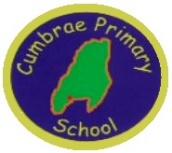 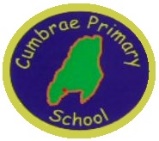 HT Update March 2022Dear Parent/ Carer,It is lovely to feel that spring air and a touch of warmth in the sunshine. We have much to look forward to in school this term.PhotographsThe photographer will be visiting the school and EYC on Friday 18th March. All children will have an individual photograph, sibling photograph if applicable and a class photograph. Proofs will be sent home with your child but you are under no obligation to purchase.New StaffI am delighted to announce that we have two new classroom assistants starting with us while Miss McDavid is on maternity leave. Mrs Helen Letham will be with us on a Monday, Wednesday and Thursday and Mrs Sharon Armstrong on a Tuesday and Wednesday.Jobs Within SchoolThere are also two vacancies within the catering department of our school. There is a 7.5 hours catering assistant vacancy which is 1.5 hours per day to support the EYC in serving their lunch and tidying up. We also have 10 hours available in the kitchen, 2 hours per day helping to serve lunches and clearning up. These posts can either be filled individually or combined. They would suit a variety of people, parents, grandparents who quite simply enjoy working around children and would like to be part of our fantastic team. Please spread the word! If anyone is interested in the positions they should be advertised on My Job Scotland but if they are tricky to find please contact me directly.Garrison DisplayThe art work the children produced for our Scottish art competition is now displayed in the Garrison so please pop in and see our fantastic art work.The winners of our Scottish Poetry Competition were P3 – Lilly Rose, P4 – Zoe, P5 – Matilda, P6 – Emma and P7 – Enzo, who was also the overall poetry winner.Winners of the art competition were Antepre – Grace, Pre – Ella, P1 – William, P2 – Charlie, P3 – Ethan, P4 – Myla & overall winner, P5 – Matilda, P6 – Lola, P7 – Enzo.The musical award went to Mark in P7 on the chanter and the singing award to Jack in P6.Well done everyone for your efforts!Poetry WeekWe will be kicking of our poetry week with a whole school visit and P6/7 workshop from poet Simon Lamb. Simon is a writer and performer who enjoys delighting and igniting his audience with his distinctive voice and infectious enthusiasm. P6/7 AuthorsP6/7 have been working with Lindsay Littleson to create their own stories of adventures on Cumbrae. They have produced some amazing pieces of work. We are going to display these in the Garrison over the Easter break for everyone to read. There will also be a display of art work and photography too. We intend to have all the stories published into a glossy brochure as a keepsake for years to come. This has been a very worthwhile experience and I am sure you will be very impressed with the final results.Parents NightsThank you for your responses regarding face to face meetings. Unfortunately, I have been advised by the authority that we are not allowed to hold these until Term 4. Therefore all parents will receive a telephone appointment time in the week beginning 21st March and we will invite parents into class in Term 4 when we get the go ahead. Children will also receive their annual written report towards the end of Term 4.EasterThe children will receive a visit from Gus, the minister, on the last day of term to celebrate Easter. We had hoped to hold our traditional Easter service but restrictions are still in place for large gatherings so fingers crossed we can have an amazing summer service!The Easter Egg Shoe box diorama competition will be judged on the last day of term – Friday 1st April. Entries can be brought in to school from Wednesday 30th March.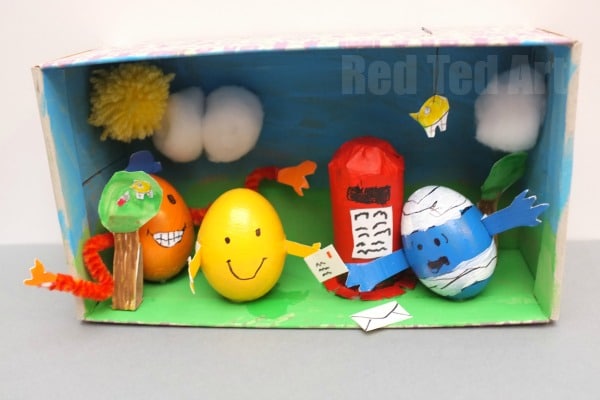 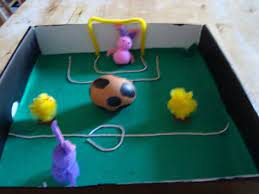 Kind regardsMrs J McAleesegw09mcaleesejulie01@glow.sch.ukTerm 3 CalendarTerm 4 CalendarTues 8th MarchP5/6/7 Swimming Week 2Mon 14th March Poet Simon Lamb visitingTues 15th MarchP5/6/7 Swimming Week 3Fri 18th MarchSchool photographs – individual & classMon 21st MarchParent appointments TBCTues 22nd MarchSwimming Week 4Fri 25th MarchP7 to Largs Ac - orienteeringTues 29th MarchP5/6/7 Swimming Week 5Wed 30th MarchEgg competition can come inFri 1st AprilEgg competition judgingMinister Gus visiting schoolP7 enhanced transition parents to Largs AcSchool closes 2.30pmTues 19th MarchReturn to schoolFri 29th AprilP7 to Largs Academy Fun ActivityMon 2nd MayHolidayWed 11th MayLet’s LOOC Outdoor learning P1/2/3Thurs 12th MayLet’s LOOC Outdoor Learning P4/5Fri 13th MayLet’s LOOC Outdoor Learning P6/7Sat 14th MayCumbrae Queen CrowningWed 18th MayIsland Art Experience P6/7Thurs 19th MayIsland Art Experience P6/7Wed 25th MayIsland Art Experience P6/7Thurs 26th MayIsland Art Experience P6/7Fri 27th MayIn-serviceThurs 2nd JuneHolidayFri 3rd JuneHolidayMon 7th JuneHolidayThurs 9th JuneP7 Largs Academy follow timetableFri 10th JuneP7 Largs Academy follow timetableWed 15th JuneSports DayThurs 30th JuneSummer serviceSchool closes 1pm